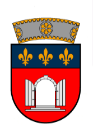 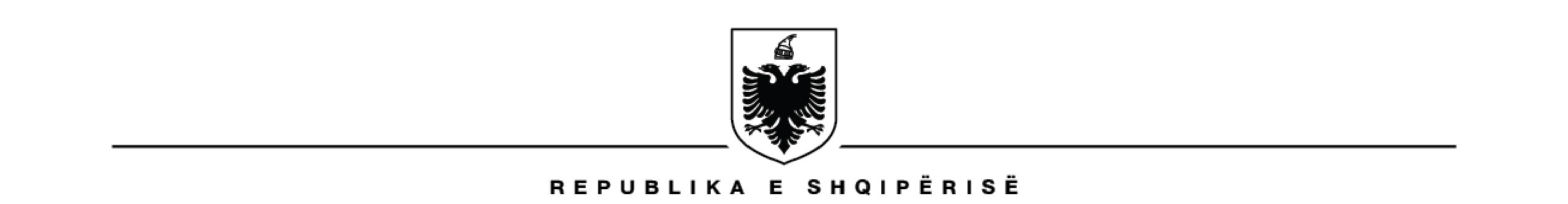  QARKU  TIRANË	R E P U B L I K A  E  S H Q I P Ë R I S ËKËSHILLI QARKUTTIRANË_“Specialist për Financën dhe Menaxhimin e Projekteve në Drejtorinë e Koordinim Specialist për arkivën Kavajë, në Drejtorinë e Administrimit dhe Mbrojtjes së Tokës në Këshillin e Qarkut Tiranë kategoria IV-b    Në  zbatim të ligjit nr.152/2013 “Për nëpunësin civil” (i ndryshuar), si dhe të  Kreut II, të Vendimit nr.243, datë 18/03/2015 (i ndryshuar), të Këshillit të Ministrave, Drejtoria Juridike dhe Burimeve Njerëzore në  Këshillin e Qarkut Tiranë në përfundim të verifikimit paraprak të kandidatëve, për përmbushjen e kushteve për pranim në shërbim civil dhe kërkesave të posaçme të përcaktuara në shpalljen për konkurrim, njofton se për pozicionin: Specialist për arkivën Kavajë, në Drejtorinë e Administrimit dhe Mbrojtjes së Tokës në Këshillin e Qarkut Tiranë kategoria IV-b    Kandidatë të kualifikuar për të vazhduar fazën e dytë të vlerësimit janë:1. Gani ShehiTesti me shkrim do të zhvillohet më datë 23.05.2024, ora 11:00 në ambjentet e administratës së Këshillit të Qarkut Tiranë.Intervista e strukturuar me gojë do të zhvillohet më datë 23.05.2024, ora 13:00 në ambjentet e administratës së Këshillit të Qarkut Tiranë.                                           